PARIS-EST SUP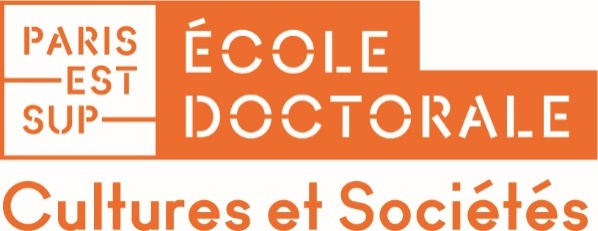 Ecole Doctorale « Cultures et Sociétés »80 avenue du Général de Gaulle94010 Créteilwww.paris-est-sup.fr 				SIRET  13002807900015Ecole Doctorale « Cultures et sociétés » Dossier de candidature a un contrat doctoralannée universitaire 2022-2023à retourner complété :ed-cs@paris-est-sup.fr Dossier à déposer au plus tard :UPEC - le mardi 17 mai 2022 à 12h (heure de Paris)UGE - le jeudi 16 juin 2022 à 12h (heure de Paris) (ATTENTION : candidature en version électronique en 1 PDF unique) Spécialité du Doctorat préparé (à cocher)  Arts						  Sciences sociales  Philosophie					  Sciences de l’éducation  Histoire						  STAPS  Langues et littératures étrangères		  Sciences de l’information et de la  Langue et littérature françaises		                   communication  Langues et littératures anciennes		  Sciences du langage							 NOM et prénom du candidat :________________________________________________________Adresse : _______________________________________________________________________Tél. : __________________________________E-mail obligatoire :______________________________________________________________________1/11FICHE DE RENSEIGNEMENTSNom patronymique : ...................................….…………….. 	Prénom 1 : ................................….……...........Nom d’usage ou marital : .....................………………………..	Prénom 2 : .........................….............………….Né(e) le : ……………………………………….…..…….….. à : ……………………………………….…………………………………………………Numéro national étudiant (INE ou BEA) ………………….……………………………… (cf. carte d’étudiant ou relevé de notes)DEA ou Master :  Oui   ; En cours   ; Demande de dispense  FORMATION ANTERIEURE(Indiquez les diplômes d'enseignement supérieur, les établissements et les années d'obtention, et au sujet de votre DEA ou Master, préciser s’il a été obtenu avec mention ou non, ou bien s’il est en cours)1...........................................................................................................................................................................2.....................................................................................................………….......................................................... 3............................................................................................................................................................…………..Directeur de thèse : ……………………………………..…….……………………….….Qualité: (préciser le domaine et la date)Professeur des Universités …………..……………………………………………………………………….………………………...Maître de Conférences (HDR      ou non HDR ) ……………..………………..………………………………………Directeur de Recherche (CNRS, INRIA, CNAM, INRETS, autre) ………………………………………………………….Doctorat d’Etat .................................................................................………………………………………………….Adresse...................................................……….............…………………………………………………….……………………………..Tél ….……........…….............................................. E-mail……………………………………………………………………………………Laboratoire d'accueil : ACP (Analyse Comparée des Pouvoirs) - EA 3350CEDITEC (Centre d’Etude des Discours, Images, Textes, Ecrits, Communications) - EA 3119CRHEC (Centre de Recherche en Histoire Européenne Comparée, de l’Antiquité à nos jours) - EA 4392DICEN-IDF (Dispositifs d’Information et de Communication à l’Ere Numérique – Paris, Ile-de-France – EA 4420IMAGER (Institut des Mondes Anglophone, Germanique et Roman) – EA 3958LIRTES (Laboratoire interdisciplinaire de recherche sur les transformations des pratiques éducatives et des pratiques sociales) - EA7313 LIS (Lettres, Idées, Savoir) – EA 4395LISAA (Littérature, Savoirs et Arts) - EA 4120Titre de la thèse :...................................................................................................……………………………………..…………………………………………………………………………………………………………………………………………………………..………….………………………………………………………………………………………………………………………………………………………………………Document à joindre au dossier :• Photocopie d’une Pièce d’identité2/11PROCES-VERBAL DE SOUTENANCE DU MASTER                                                                                            (pour les candidat.es qui n’ont pas soutenu leur mémoire de master, joindre à la page suivante la lettre de recommandation de la directrice ou du directeur de mémoire de Master)Insérer copie3/11LETTRE DE RECOMMANDATION DE LA DIRECTRICE OU DU DIRECTEUR DE MEMOIRE DE MASTER (uniquement pour les candidat.es qui n’ont pas encore soutenu leur mémoire de Master)NOM, Prénom : ………………………………………………………… Fait à :……………………………….. Le : ………………………………	Signature :4/11RELEVES DE NOTES DU MASTER 1 Et SI POSSIBLE DU MASTER 2Insérer copies5/11PROJET DE RECHERCHE (4 PAGES)6/11PROJET PROFESSIONNEL (1 PAGE)7/11CURRICULUM VITAEInsérer document8/11LETTRE DE RECOMMANDATION DE LA DIRECTRICE OU DU DIRECTEUR DE THESENOM, Prénom : ………………………………………………………… Fait à :……………………………….. Le : ………………………………	Signature :9/11LETTRE DE RECOMMANDATION DE LA DIRECTRICE OU DU DIRECTEUR DU L’UNITE DE RECHERCHENOM, Prénom : ………………………………………………………… Fait à :……………………………….. Le : ………………………………	Signature :10/11ENCADREMENT SCIENTIFIQUE DU TRAVAIL DE RECHERCHENom De la directrice ou du directeur de thèse : …………………………………………………………………………………..…………………………………….Autres chercheur.e.s participants à l'encadrement de la recherche :- dans le laboratoire : …………………………………………………………………………………………………………………………….………- à l'extérieur du laboratoire : …………………………………………………………………………………………………………..…………...Envisagez-vous une cotutelle ? : 	OUI  		NON  Si OUI,  Pays …………………………………………..……..  Université ………………………………………………………..……..…………..Nom, prénom et grade du co-directeur de la cotutelle : …………………………..…….…………………………………………….Réservé à l’administrationAVIS DE LA DIRECTRICE DE L’ECOLE DOCTORALE  FAVORABLE			  DEFAVORABLENOM, Prénom : ………………………………………………………… Fait à :……………………………….. Le : ………………………………	Signature :11/11